 INVITATION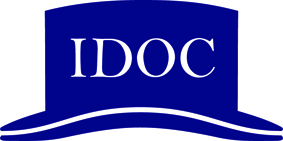 IDOC Asia Pacific Judges Workshop 23-26 April 2015.Please note: This is not an official FEI clinic for this groupIn conjunction with the FEI Judges Refresher course to be conducted at the CDI in Hagen Germany at Horses and Dreams Meets Australia. The workshop will be facilitated by highly respected International 5* Judge Mary Seefried (AUS).IDOC (International Dressage Officials Club) is committed to providing support and education to all officials around the world and are now able to present to you the opportunity of attending a world renowned show as well as the gaining knowledge from highly experienced judges. We are seeking an initial expression of interest in order to proceed with the planning of the workshop.The provisional program  Thursday 23 April - 	Prix St Georges Special				Asia Pacific Workshop			CDI2* FEI Intermediare 1Friday 24 April - 	FEI Intermediare 11				As observers at the			FEI Grand Prix (qualification for GP Special)         FEI re-accreditation clinic				Prix St Georges KurSaturday 25 April - 	FEI Grand Prix (qualification for Kur)                  “               “			FEI Grand Prix SpecialSunday 26 April - 	FEI Grand Prix Kur                                          Asia Pacific WorkshopPlease send expression of interest with contact email and telephone number toSusie Hoevenaars  - by December 12th, 2014-10-21 E: tasmanpark@bigpond.comAt this stage you will need to budget (a ball park figure only) at least 100  euro per day +accommodation. Lunch and transport costs – yet to be quoted.